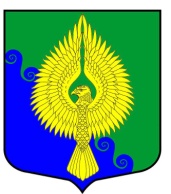 Внутригородское муниципальное образованиеСанкт-Петербургамуниципальный округ ЮНТОЛОВОМестная Администрация(МА МО МО Юнтолово)ПОСТАНОВЛЕНИЕ« 10 »  ноября  2021 года	 									№ 68О передаче отдельных функций финансового органа МА МО МО Юнтолово Управлению Федерального казначейства по г. Санкт-Петербургу     В соответствии со ст.2 Федерального закона от 27.12.2019г. № 479-ФЗ «О внесении изменений в Бюджетный Кодекс Российской Федерации в части казначейского обслуживания и системы казначейских  платежей»,  истечением 31.12.2021г. срока действия Соглашения об осуществлении УФК по г. Санкт-Петербургу отдельных функций по исполнению бюджета внутригородского муниципального образования Санкт-Петербурга муниципальный округ Юнтолово при кассовом обслуживании исполнения бюджета УФК по г. Санкт-Петербургу и передаче с 01.01.2022г. отдельных функций финансового органа внутригородского муниципального образования Санкт-Петербурга муниципальный округ Юнтолово Управлению Федерального казначейства по г. Санкт-Петербургу,ПОСТАНОВЛЯЮ:1. Утвердить прилагаемый Порядок учета бюджетных и денежных обязательств получателей средств бюджета внутригородского муниципального образования Санкт-Петербурга муниципальный округ Юнтолово.2. Обеспечить размещение настоящего постановления на официальном сайте муниципального образования.   3.    Настоящее постановление вступает в силу с 01.01.2022 года.4.  Контроль за выполнением настоящего постановления возлагаю на руководителя бюджетно-финансового отдела-главного бухгалтера Местной Администрации Трубину Р.Р.Глава Местной Администрации					           		              Е.Н.КовбаПриложение кпостановлению Местной Администрации МО МО Юнтоловоот  10.11.2021г. № 68ПОРЯДОКУЧЕТА БЮДЖЕТНЫХ И ДЕНЕЖНЫХ ОБЯЗАТЕЛЬСТВ ПОЛУЧАТЕЛЕЙ СРЕДСТВБЮДЖЕТА ВНУТРИГОРОДСКОГО МУНИЦИПАЛЬНОГО ОБРАЗОВАНИЯ ГОРОДА ФЕДЕРАЛЬНОГО ЗНАЧЕНИЯ САНКТ-ПЕТЕРБУРГА МУНИЦИПАЛЬНЫЙ ОКРУГ ЮНТОЛОВОI. Общие положения1. Настоящий Порядок учета бюджетных и денежных обязательств получателей средств бюджета Местной Администрации внутригородского муниципального образования города федерального значения Санкт-Петербурга муниципальный округ Юнтолово (далее – получатели средств бюджета) устанавливает порядок исполнения бюджета Муниципального образования МО Юнтолово по расходам в части учета органом, осуществляющим открытие и ведение лицевых счетов, бюджетных и денежных обязательств получателей средств бюджета (далее - соответственно бюджетные обязательства, денежные обязательства).2. Постановка на учет бюджетных и денежных обязательств осуществляется на основании сведений о бюджетном обязательстве, содержащих информацию согласно приложению № 1 к настоящему Порядку (далее - Сведения о бюджетном обязательстве), и сведений о денежном обязательстве, содержащих информацию согласно приложению N 2 к настоящему Порядку (далее - Сведения о денежном обязательстве), сформированных получателями средств бюджета или органом, осуществляющим открытие и ведение лицевых счетов, в случаях, установленных  настоящим Порядком.3. Сведения о бюджетном обязательстве и Сведения о денежном обязательстве формируются в форме электронного документа в прикладном программного обеспечении «Система удаленного финансового документооборота» (далее - СУФД) и подписываются усиленной квалифицированной электронной подписью (далее - электронная подпись) лица, уполномоченного действовать от имени получателя средств бюджета или в случаях, предусмотренных абзацем девятым пункта 6, абзацем шестым пункта 20 настоящего Порядка, - органом, осуществляющим открытие и ведение лицевых счетов.4. Лица, имеющие право действовать от имени получателя средств бюджета в соответствии с настоящим Порядком, несут персональную ответственность за формирование Сведений о бюджетном обязательстве и Сведений о денежном обязательстве, за их полноту и достоверность, а также за соблюдение установленных настоящим Порядком сроков их представления.При формировании Сведений о бюджетном обязательстве и Сведений о денежном обязательстве применяются справочники, реестры и классификаторы, используемые в СУФД, в соответствии с настоящим Порядком.II. Порядок учета бюджетных обязательств получателейсредств бюджета5. Постановка на учет бюджетного обязательства и внесение изменений в поставленное на учет бюджетное обязательство осуществляется в соответствии со Сведениями о бюджетном обязательстве, сформированными на основании документов, предусмотренных в графе 2 Перечня документов, на основании которых возникают бюджетные обязательства получателей средств бюджета, и документов, подтверждающих возникновение денежных обязательств получателей средств бюджета, согласно приложению N 5 к настоящему Порядку (далее соответственно - документы-основания, Перечень).6. Сведения о бюджетных обязательствах, возникших на основании документов-оснований, предусмотренных пунктами 1 и 2 графы 2 Перечня (далее - принимаемые бюджетные обязательства), формируются:не позднее двух рабочих дней до дня направления на размещение в единой информационной системе в сфере закупок извещения об осуществлении закупки в форме электронного документа и информация, содержащаяся в Сведениях о бюджетном обязательстве, должна соответствовать аналогичной информации, содержащейся в указанном извещении;одновременно с формированием сведений, направляемых на согласование в орган контроля для осуществления контроля, предусмотренного частью 5 статьи 99 Федерального закона "О контрактной системе в сфере закупок товаров, работ, услуг для обеспечения государственных и муниципальных нужд. Информация, содержащаяся в Сведениях о бюджетном обязательстве, должна соответствовать аналогичной информации, содержащейся в указанных сведениях.Сведения о бюджетных обязательствах, возникших на основании документов-оснований, предусмотренных пунктами 3 - 10 графы 2 Перечня (далее - принятые бюджетные обязательства) формируются:получателем средств бюджета:в части принятых бюджетных обязательств, возникших на основании документов-оснований, предусмотренных пунктами 3 и 4 графы 2 Перечня - не позднее трех рабочих дней со дня заключения муниципального контракта, договора, указанных в названных пунктах графы 2 Перечня;в части принятых бюджетных обязательств, возникших на основании документов-оснований, предусмотренных пунктом 7 графы 2 Перечня, - не позднее трех рабочих дней со дня доведения лимитов бюджетных обязательств на принятие и исполнение получателем средств бюджета бюджетных обязательств, возникших на основании приказа о штатном расписании с расчетом годового фонда оплаты труда (иного документа, подтверждающего возникновение бюджетного обязательства, содержащего расчет годового объема оплаты труда (денежного содержания, денежного довольствия), в пределах доведенных лимитов бюджетных обязательств на соответствующие цели;органом, осуществляющим открытие и ведение лицевых счетов:в части принятых бюджетных обязательств, возникших на основании документов-оснований, предусмотренных пунктами 5, 6 и 10 графы 2 Перечня, одновременно с формированием Сведений о денежных обязательствах по данному бюджетному обязательству в соответствии с положениями, предусмотренными пунктами 20 и 22 настоящего Порядка.Формирование Сведений о бюджетных обязательствах, возникших на основании документов-оснований, предусмотренных пунктами 5, 6 и 10 графы 2 Перечня, осуществляется органом, осуществляющим открытие и ведение лицевых счетов, после проверки наличия в платежном документе, представленном получателем средств бюджета, типа бюджетного обязательства.7. Сведения о бюджетном обязательстве, возникшем на основании документа-основания, предусмотренного пунктом 4 графы 2 Перечня, направляются в орган, осуществляющий открытие и ведение лицевых счетов, с приложением копии договора (документа о внесении изменений в договор), в форме электронной копии документа на бумажном носителе, созданной посредством его сканирования, или копии электронного документа, подтвержденной электронной подписью лица, имеющего право действовать от имени получателя средств бюджета.При направлении в орган, осуществляющий открытие и ведение лицевых счетов, Сведений о бюджетном обязательстве, возникшем на основании документа-основания, предусмотренного пунктом 7 графы 2 Перечня, копия указанного документа-основания в орган, осуществляющий открытие и ведение лицевых счетов, не представляется.8. Для внесения изменений в поставленное на учет бюджетное обязательство формируются Сведения о бюджетном обязательстве с указанием учетного номера бюджетного обязательства, в которое вносится изменение.9. В случае внесения изменений в бюджетное обязательство без внесения изменений в документ-основание, документ-основание в орган, осуществляющий открытие и ведение лицевых счетов, повторно не представляется.10. Постановка на учет бюджетных обязательств (внесение изменений в поставленные на учет бюджетные обязательства), возникших из документов-оснований, предусмотренных пунктами 1 - 10 графы 2 Перечня, осуществляется органом, осуществляющим открытие и ведение лицевых счетов, по итогам проверки, проводимой в соответствии с настоящим пунктом, в течение:двух рабочих дней со дня получения от получателя средств бюджета Сведений о бюджетном обязательстве, возникшем на основании документов-оснований, указанных в пунктах 1 - 4 и 7 - 9 Перечня;не позднее следующего рабочего дня со дня формирования органом, осуществляющим открытие и ведение лицевых счетов, Сведений о бюджетных обязательствах, возникших на основании документов-оснований, предусмотренных пунктами 5 - 6 и 10 графы 2 Перечня.Для постановки на учет бюджетного обязательства (внесения изменений в поставленное на учет бюджетное обязательство) орган, осуществляющий открытие и ведение лицевых счетов, осуществляет проверку Сведений о бюджетном обязательстве, возникшем на основании документов-оснований, предусмотренных пунктами 1 - 10 графы 2 Перечня, на:соответствие информации о бюджетном обязательстве, указанной в Сведениях о бюджетном обязательстве, документам-основаниям, подлежащим представлению получателями средств бюджета в орган, осуществляющий открытие и ведение лицевых счетов, для постановки на учет бюджетных обязательств в соответствии с настоящим Порядком или включения в установленном порядке в реестр контрактов, указанный в пункте 3 графы 2 Перечня;соответствие информации о бюджетном обязательстве, указанной в Сведениях о бюджетном обязательстве, составу информации, подлежащей включению в Сведения о бюджетном обязательстве в соответствии с приложением N 1 к настоящему Порядку;непревышение суммы бюджетного обязательства по соответствующим кодам классификации расходов бюджета над суммой неиспользованных бюджетных ассигнований на исполнение публичных нормативных обязательств или лимитов бюджетных обязательств (далее - лимиты бюджетных обязательств), отраженных на лицевом счете получателя бюджетных средств или на лицевом счете для учета операций по переданным полномочиям получателя бюджетных средств (далее - соответствующий лицевой счет получателя бюджетных средств), отдельно для текущего финансового года, для первого и для второго года планового периода;соответствие предмета бюджетного обязательства, указанного в Сведениях о бюджетном обязательстве, документе-основании, коду вида (кодам видов) расходов классификации расходов бюджета, указанному(ым) в Сведениях о бюджетном обязательстве, документе-основании.В случае формирования Сведений о бюджетном обязательстве органом, осуществляющим открытие и ведение лицевых счетов, при постановке на учет бюджетного обязательства (внесения изменений в поставленное на учет бюджетное обязательство), осуществляется проверка, предусмотренная абзацем седьмым настоящего пункта.11. В случае представления в орган, осуществляющий открытие и ведение лицевых счетов, Сведений о бюджетном обязательстве на бумажном носителе в дополнение к проверке, предусмотренной пунктом 10 настоящего Порядка, также осуществляется проверка Сведений о бюджетном обязательстве на:соответствие формы Сведений о бюджетном обязательстве приложению N 3 к Порядку;отсутствие в представленных Сведениях о бюджетном обязательстве исправлений, не соответствующих требованиям, установленным Порядком, или не заверенных в порядке, установленном Порядком;12. В случае положительного результата проверки Сведений о бюджетном обязательстве, документа-основания на соответствие требованиям, предусмотренным пунктами 10 и 11 настоящего Порядка, орган, осуществляющий открытие и ведение лицевых счетов, присваивает учетный номер бюджетному обязательству (вносит изменения в ранее поставленное на учет бюджетное обязательство) и не позднее одного рабочего дня со дня указанной проверки Сведений о бюджетном обязательстве, документа-основания направляет получателю средств бюджета извещение о постановке на учет (изменении) бюджетного обязательства, содержащее сведения об учетном номере бюджетного обязательства и о дате постановки на учет (изменения) бюджетного обязательства, а также о номере реестровой записи в реестре соглашений, реестре контрактов (далее - Извещение о бюджетном обязательстве).Извещение о бюджетном обязательстве направляется получателю средств бюджета органом, осуществляющим открытие и ведение лицевых счетов в СУФД в форме электронного документа, подписанного электронной подписьюУчетный номер бюджетного обязательства является уникальным и не подлежит изменению, в том числе при изменении отдельных реквизитов бюджетного обязательства.Учетный номер бюджетного обязательства имеет следующую структуру, состоящую из девятнадцати разрядов:с 1 по 8 разряд - уникальный код получателя средств бюджета по реестру участников бюджетного процесса (далее - Сводный реестр);9 и 10 разряды - последние две цифры года, в котором бюджетное обязательство поставлено на учет;с 11 по 19 разряд - уникальный номер бюджетного обязательства, присваиваемый органом, осуществляющим открытие и ведение лицевых счетов, в рамках одного календарного года.13. Одно поставленное на учет бюджетное обязательство может содержать несколько кодов классификации расходов бюджета.14. В случае отрицательного результата проверки Сведений о бюджетном обязательстве на соответствие требованиям, предусмотренным:абзацами пятым,, десятым п шестым пункта 10, пунктами 13 и 14 Порядка, орган, осуществляющий открытие и ведение лицевых счетов, в срок, установленный в пункте 10 Порядка, направляет получателю средств бюджета Протокол в электронном виде, с указанием в Протоколе причины, по которой не осуществляется постановка на учет бюджетного обязательства;абзацем седьмым пункта 10 Порядка, орган, осуществляющий открытие и ведение лицевых счетов, в срок, установленный в пункте 10 Порядка:в отношении Сведений о бюджетных обязательствах, возникших на основании документов-оснований, предусмотренных пунктами 1, 2 и 10 графы 2 Перечня, - направляет получателю средств бюджета Протокол, сформированный в электронном виде, с указанием в Протоколе причины, по которой не осуществляется постановка на учет бюджетного обязательства;в отношении Сведений о бюджетных обязательствах, возникших на основании документов-оснований, предусмотренных пунктами 3 - 9 графы 2 Перечня, - присваивает учетный номер бюджетному обязательству (вносит изменения в ранее поставленное на учет бюджетное обязательство) и в день постановки на учет бюджетного обязательства (внесения изменений в ранее поставленное на учет бюджетное обязательство) направляет:получателю средств бюджета Извещение о бюджетном обязательстве с указанием информации, предусмотренной пунктом 12 Порядка;получателю средств бюджета и главному распорядителю средств бюджета, в ведении которого находится получатель средств бюджета, Уведомление о превышении бюджетным обязательством неиспользованных лимитов бюджетных обязательств по форме согласно Приложению N 8 к Порядку (далее - Уведомление о превышении).15. Внесение изменений в бюджетное обязательство, возникшее на основании документов-оснований, предусмотренных пунктами 1 - 4, 8 и 9 графы 2 Перечня, в том числе на сумму неисполненного на конец отчетного финансового года бюджетного обязательства, осуществляется в первый рабочий день текущего финансового года органом, осуществляющим открытие и ведение лицевых счетов, в соответствии с пунктом 8 настоящего Порядка.Получатель средств бюджета в текущем финансовом году вносит в бюджетное обязательство, указанное в абзаце первом настоящего пункта, изменения в соответствии с пунктом 8 настоящего Порядка в части графика оплаты бюджетного обязательства, а также, при необходимости, в части кодов бюджетной классификации Российской.Орган, осуществляющий открытие и ведение лицевых счетов, в случае отрицательного результата проверки Сведений о бюджетном обязательстве, сформированных по бюджетным обязательствам, предусмотренным настоящим пунктом, на соответствие требованиям, предусмотренным абзацем седьмым настоящего Порядка, направляет для сведения главному распорядителю средств бюджета, в ведении которого находится получатель средств бюджета, Уведомление о превышении не позднее следующего рабочего дня после дня совершения операций, предусмотренных настоящим пунктом.III. Особенности учета бюджетных обязательствпо исполнительным документам, решениям налоговых органов16. Сведения о бюджетном обязательстве, возникшем в соответствии с документами-основаниями, предусмотренными пунктами 8 и 9 графы 2 Перечня, формируются в срок, установленный бюджетным законодательством Российской Федерации для представления в установленном порядке получателем средств бюджета - должником информации об источнике образования задолженности и кодах бюджетной классификации Российской Федерации, по которым должны быть произведены расходы бюджета по исполнению исполнительного документа, решения налогового органа.17. В случае если в органе, осуществляющем открытие и ведение лицевых счетов, ранее было учтено бюджетное обязательство, по которому представлен исполнительный документ, решение налогового органа, то одновременно со Сведениями о бюджетном обязательстве, сформированными в соответствии с исполнительным документом, решением налогового органа, формируются Сведения о бюджетном обязательстве, содержащие уточненную информацию о ранее учтенном бюджетном обязательстве, уменьшенном на сумму, указанную в исполнительном документе, решении налогового органа.18. Основанием для внесения изменений в ранее поставленное на учет бюджетное обязательство по исполнительному документу, решению налогового органа являются Сведения о бюджетном обязательстве, содержащие уточненную информацию о кодах бюджетной классификации Российской Федерации, по которым должен быть исполнен исполнительный документ, решение налогового органа, или информацию о документе, подтверждающем исполнение исполнительного документа, решения налогового органа, документе об отсрочке, о рассрочке или об отложении исполнения судебных актов либо документе, отменяющем или приостанавливающем исполнение судебного акта, на основании которого выдан исполнительный документ, документе об отсрочке или рассрочке уплаты налога, сбора, пеней, штрафов, или ином документе с приложением копий предусмотренных настоящим пунктом документов в форме электронной копии документа на бумажном носителе, созданной посредством его сканирования.IV. Порядок учета денежных обязательств19. Постановка на учет денежного обязательства и внесение изменений в поставленное на учет денежное обязательство осуществляется в соответствии со Сведениями о денежном обязательстве, сформированными на основании документов, предусмотренных в графе 3 Перечня, на сумму, указанную в документе, в соответствии с которым возникло денежное обязательство.20. Сведения о денежных обязательствах, включая авансовые платежи, предусмотренные условиями муниципального контракта, договора, указанных соответственно в пунктах 3 и 4 графы 2 Перечня, формируются:получателем средств бюджета не позднее трех рабочих дней со дня возникновения денежного обязательства в случае:исполнения денежного обязательства несколькими платежными документами (частичное исполнение денежного обязательства);подтверждения поставки товаров, выполнения работ, оказания услуг по ранее произведенным авансовым платежам, в том числе по авансовым платежам, произведенным в размере 100 процентов от суммы муниципального контракта (договора), в соответствии с условиями муниципального контракта (договора);органом, осуществляющим открытие и ведение лицевых счетов:в случае исполнения денежного обязательства одним платежным документом, сумма которого равна сумме денежного обязательства, подлежащего постановке на учет, на основании информации, содержащейся в представленных получателем средств бюджета в орган, осуществляющий открытие и ведение лицевых счетов, платежных документах для оплаты денежных обязательств, в день представления указанных платежных документов;21. Сведения о денежном обязательстве, возникшем на основании документа, подтверждающего возникновение денежного обязательства, направляются в орган, осуществляющий открытие и ведение лицевых счетов, с приложением копии документа, подтверждающего возникновение денежного обязательства.Сведения о денежном обязательстве, формируемые в форме электронного документа, направляются с приложением документа, подтверждающего возникновение денежного обязательства, в форме электронной копии документа на бумажном носителе, созданной посредством его сканирования.Требования настоящего пункта не распространяются на документы-основания, представление которых в орган, осуществляющий открытие и ведение лицевых счетов, в соответствии с Порядком санкционирования не требуется.22. Орган, осуществляющий открытие и ведение лицевых счетов, не позднее следующего рабочего дня со дня представления получателем средств бюджета Сведений о денежном обязательстве осуществляет их проверку на соответствие информации, указанной в Сведениях о денежном обязательстве:информации по соответствующему бюджетному обязательству, учтенному на соответствующем лицевом счете получателя бюджетных средств;составу информации, подлежащей включению в Сведения о денежном обязательстве в соответствии с приложением N 2 к настоящему Порядку, с соблюдением правил формирования Сведений о денежном обязательстве, установленных настоящей главой;информации по соответствующему документу-основанию, документу, подтверждающему возникновение денежного обязательства, за исключением документов-оснований, представление которых в орган, осуществляющий открытие и ведение лицевых счетов, в соответствии с Порядком санкционирования не требуется.23. В случае представления в орган, осуществляющий открытие и ведение лицевых счетов, Сведений о денежном обязательстве на бумажном носителе в дополнение к проверке, предусмотренной пунктом 22 настоящего Порядка, также осуществляется проверка Сведений о денежном обязательстве на:соответствие формы Сведений о денежном обязательстве форме Сведений о денежном обязательстве согласно приложению N 4 к Порядку;отсутствие в представленных Сведениях о денежном обязательстве исправлений, не соответствующих требованиям, установленным Порядком, или не заверенных в порядке, установленном Порядком;24. В случае положительного результата проверки Сведений о денежном обязательстве орган, осуществляющий открытие и ведение лицевых счетов, присваивает учетный номер денежному обязательству (либо вносит изменения в ранее поставленное на учет денежное обязательство) и не позднее одного рабочего дня со дня указанной проверки Сведений о денежном обязательстве направляет получателю средств бюджета извещение о постановке на учет (изменении) денежного обязательства, содержащее сведения о дате постановки на учет (изменения) денежного обязательства (далее - Извещение о денежном обязательстве).Извещение о денежном обязательстве направляется получателю средств бюджета органом, осуществляющим открытие и ведение лицевых счетов, в СУФД в форме электронного документа с использованием электронной подписи. Учетный номер денежного обязательства является уникальным и не подлежит изменению, в том числе при изменении отдельных реквизитов денежного обязательства.Учетный номер денежного обязательства имеет следующую структуру, состоящую из двадцати двух разрядов:с 1 по 19 разряд - учетный номер соответствующего бюджетного обязательства;с 20 по 22 разряд - порядковый номер денежного обязательства.25. В случае отрицательного результата проверки Сведений о денежном обязательстве орган, осуществляющий открытие и ведение лицевых счетов, в срок, установленный в пункте 22 настоящего Порядка направляет получателю средств бюджета Протокол в электронном виде.В Протоколе указывается причина возврата без исполнения Сведений о денежном обязательстве.26. Неисполненная часть денежного обязательства, принятого на учет в отчетном финансовом году в соответствии с бюджетным обязательством, указанном в пункте 15 настоящего Порядка, подлежит учету в текущем финансовом году на основании Сведений о денежном обязательстве, сформированных органом, осуществляющим открытие и ведение лицевых счетов.V. Представление информации о бюджетныхи денежных обязательствах, учтенных в органах,осуществляющих открытие и ведение лицевых счетов.27. Орган, осуществляющий открытие и ведение лицевых счетов, ежемесячно предоставляет получателям средств бюджета  Справку  об  исполнении принятых на  учет  бюджетных/денежных обязательств (далее - Справка) по форме согласно  приложению  № 9 к  настоящему Порядку (код формы по ОКУД 0506602).Справка формируется по состоянию на 1-е число каждого месяца, не позднее третьего рабочего дня месяца, следующего за отчетным.Информация об  исполнении принятых на  учет  обязательств, содержащаяся в Справке, отражается нарастающим итогом с 1 января текущего финансового года и содержит информацию об исполнении бюджетных и денежных обязательств, поставленных на учет в органе, осуществляющем открытие и ведение лицевых счетов на основании сформированных получателем средств бюджета Сведений об обязательстве.